MUNICIPIO DE BUENAVENTURA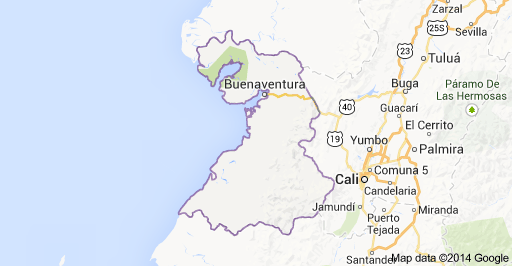 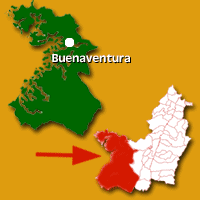  ESCUDO DE BUENAVENTURA                        BANDERA DE BUENAVENTURA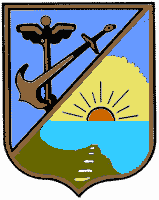 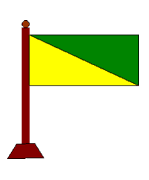 BAHIA DE BUENAVENTURA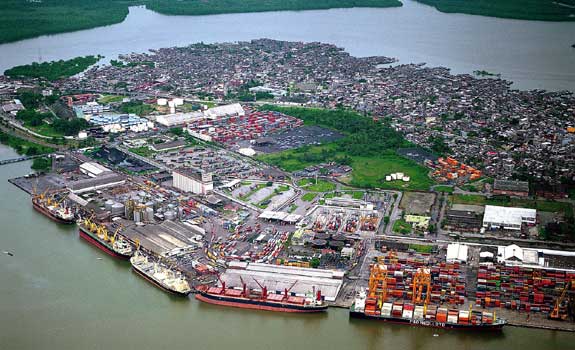 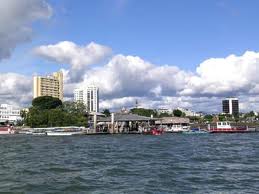 MUNICIPIO DE BUENAVENTURA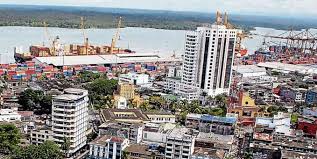 Ballenas jorobadas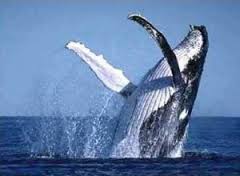 BALLENAS JOROBADAS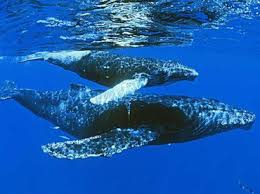 Información General:Altitud:7 m.s.n.m.Temperatura:28 Grados Centígrados.Extensión:6.078 Km2.Población:271.401 Hab. Aprox.Distancia:128 Km de Cali.Año de Fundación:14 de Julio de 1539.Fundador:Juan de Ladrilleros.Municipio Desde:1872.Origen del Nombre:Le fué dado por el día de la fiesta de San Buenaventura y por la tranquilidad de la Bahía .Características Geográficas:Es el más extenso del Departamento, la mayor parte esta cubierta de selvas y cruzadas por numerosos y caudalosos ríos.Rio(s) Principal(es):Anchicayá, Bongo, Cajambre, Calima, Dagua, Guapi, Guapicito, La Sierpe, Mayorquino y Naya.Principales Corregimientos:Bahía Málaga y Bahía Buenaventura.Actividad Económica Principal:Movimiento Portuario, explotación forestal, pesca marina y fluvial, minería, reservas petrolíferas y comercio.Producto(s) Principal(es):Oro, Pescado y Maderas.Atractivo(s) Turístico(s):El Santuario ecológico de Bahía Málaga por su Biodiversidad y porque atraen las Ballenas Jorobadas en los meses de Agosto y Septiembre.Ferias y Fiestas:Bajo Calima, San Calima, Festival Folklórico del Pacífico en Julio.Especialidad Culinaria:Sancocho de Pescado, Camarón de Rio y Arroz con Coco.Infraestructura Básica:Dispone de todos los servicios públicos, seguro social, correo, teatro, hospital, estadio, telecom, tres colegios y 19 escuelas.